ДОГОВОР - ПУБЛИЧНАЯ ОФЕРТА № 1оказания услуг по предоставлению измерительной и корректирующейинформации сети спутниковых референцных станций Глобальных навигационных спутниковых систем (ГНСС)г. Омск                                                                                              		 	14 апреля 2022, именуемое в дальнейшем «Заказчик», в лице , действующего на основании , с одной стороны, и Индивидуальный предприниматель Сорокин Георгий Сергеевич, именуемый в дальнейшем  «Исполнитель», действующий на основании ОГРНИП 322554300010811, с другой стороны, при совместном упоминании именуемые «Стороны» заключили настоящий договор (далее - Договор) о нижеследующем,1. ОБЩИЕ ПОЛОЖЕНИЯ1.1. Данный документ является официальным предложением (публичной офертой) заключить договор оказания услуг по предоставлению измерительной и корректирующей информации со спутниковых референцных станций Глобальных навигационных спутниковых систем (ГНСС) (далее - Договор) и содержит все существенные условия предоставления услуг, предлагаемых Исполнителем. 1.2. В соответствии с п. 2 ст. 437 Гражданского Кодекса Российской Федерации (ГК РФ) в случае принятия изложенных ниже условий и оплаты услуг Исполнителя, лицо, производящее акцепт – Акцептант этой оферты становится «Заказчиком» по Договору (согласно п. 3 ст. 438 ГК РФ акцепт оферты равносилен заключению договора на условиях, изложенных в оферте). 1.3. Договор возмездного оказания услуг считается заключенным и приобретает силу с момента совершения действий «Заказчиком», предусмотренных в Оферте и означающих безоговорочное присоединение ко всем условиям Оферты без каких-либо изъятий или ограничений. 1.4. В связи с вышеизложенным, внимательно прочитайте текст данной публичной оферты и, если Вы не согласны с каким-либо пунктом оферты, Исполнитель предлагает Вам отказаться от акцепта использования услуг.1.5. В соответствии со статьей 438 Гражданского Кодекса Российской Федерации (ГК РФ), безусловным принятием (акцептом) условий настоящего Договора - публичной Оферты считается оплата Заказчиком Услуг.2. ПРЕДМЕТ ДОГОВОРА2.1. По Договору Исполнитель обязуется оказать Заказчику услуги по предоставлению измерительной и корректирующей информации сети спутниковых референцных станций Глобальных навигационных спутниковых систем (ГНСС) (далее Услуги), а Заказчик обязуется принять и оплатить эти Услуги.2.2. Зона покрытия спутниковых референцных станций опубликована на официальном сайте https://hive.geosystems.aero2.3. Программное обеспечение, обеспечивающее доступ, работает в автоматическом режиме 24 часа в сутки, 7 дней в неделю.2.4. Данные предоставляются со станций, которые доступны для получения данных. Доступность корректирующей и измерительной информации для Заказчика указана в описании станции. 2.5. Срок хранения  данных составляет не менее одного года.2.6. При необходимости Исполнитель может оповещать Заказчика о сбоях в работе интересующей его станции путем интернет-рассылки.2.7 Исполнитель предоставляет Заказчику доступ к данным от базовых станций, принадлежащих третьим лицам, и не несет ответственности за целостность данных. 2.8 Если проблемы с доступом к данным происходят по вине Исполнителя, последний размещает информацию на сайте о возможном ограничении доступа, периоде и причинах ограничения.  Информация размещается за  24 часа до момента наступления ограничения.2.9 Вся информация об изменениях в работе системы доступа к данным, передается Заказчику по электронной почте (не чаще одного раза в неделю) и размещается на сайте https://hive.geosystems.aero 3. ПРАВА И ОБЯЗАННОСТИ СТОРОН3.1. Права и обязанности Исполнителя 3.1.1. Исполнитель вправе в любое время в одностороннем порядке отказать в предоставлении Услуг Заказчику без объяснения причин, кроме случаев, когда счет был выставлен Исполнителем и оплачен Заказчиком. Услуги по оплаченным счетам Исполнитель обязан предоставить в полном объеме.3.2. Исполнитель обязуется:- оказать Заказчику услуги после их оплаты Заказчиком.3.3. Права и Обязанности Заказчика 3.3.1. Заказчик имеет право, при соблюдении условий настоящей Оферты обращаться к Исполнителю с запросами, связанными с заключением и исполнением договора с помощью различных видов коммуникаций: электронной почтой, телефон и т.п., указанных в Контактной информации Сторон и переданных лично. 3.3.2. Заказчик вправе в любое время в одностороннем порядке отказаться от Услуг Исполнителя. 3.3.3. Заказчик обязуется:- оплатить услуги Исполнителя- соблюдать условия настоящей Оферты без каких-либо ограничений; - самостоятельно предпринимать соответствующие меры, обеспечивающие безопасность его учётных записей, паролей и предотвращающие несанкционированное пользование третьими лицами этими учётными записями; - гарантировать, что Заказчик обладает всеми необходимыми полномочиями для заключения настоящего Соглашения; 4. СТОИМОСТЬ РАБОТ И ПОРЯДОК РАСЧЕТОВ4.1. Оплата Услуг по Договору осуществляется Заказчиком в порядке предоплаты в размере 100% от стоимости Услуг, в соответствии, с выбранным тарифом, через систему «РОБОКАССА», либо безналичным платежом путем перечисления денежных средств на расчетный счет Исполнителя. Минимальный безналичный платеж составляет 2000 (Две тысячи) рублей.4.2. Тарифы могут быть изменены Исполнителем. Изменения тарифа не могут распространяться на уже оказанные Услуги.4.3. Заказчик может выбрать одну из следующих систем оплаты:- предоплата Услуг (сумма стоимости заказа формируется при заказе, заказ пересылается  по электронной почте после оплаты).- кредитная система оплаты, Заказчик имеет доступ к данным в течении 15 календарных дней (от момента получения первого заказа). В случае отсутствия оплаты в течение 3-х дней с момента окончания 15-дневного периода доступ ограничивается. Если при использовании кредитной системы сумма кредита превышает 2 000 руб. и отсутствует  оплата в 3-дневный срок, доступ приостанавливается.4.3.1 Использование кредитной системы оплаты возможно в случае принятия публичной оферты путем акцепта,  либо заключения Сторонами письменного  договора.5. ОСОБЫЕ УСЛОВИЯ5.1. Исполнитель не гарантирует Заказчику качество работ, проводимых с использованием полученных данных.  Контроль точности измерений, полученных с использованием переданных данных, лежит на заказчике.5.2. В случае, если Заказчику необходимо получать данные по радиоканалам, возможность и условия согласовываются дополнительно. Заявка или техническое задание размещается заказчиком на https://hive.geosystems.aero6. ФОРС-МАЖОР6.1. Стороны освобождаются от ответственности за неисполнение или ненадлежащее исполнение обязательств по Договору при возникновении непреодолимой силы, то есть чрезвычайных и непредотвратимых при данных условиях обстоятельств, под которыми понимаются запретные действия властей, гражданские волнения, эпидемии, блокада, эмбарго, землетрясения, наводнения, пожары или другие стихийные бедствия.6.2. В случае наступления этих обстоятельств, Сторона обязана в течение 3 (трех) дней уведомить об этом другую Сторону.6.3. Документ, выданный уполномоченным государственным органом, является достаточным подтверждением наличия и продолжительности действия непреодолимой силы.6.4. Если обстоятельства непреодолимой силы продолжают действовать более 30 (тридцати) дней, то каждая Сторона вправе расторгнуть Договор в одностороннем порядке.7. СРОК ДЕЙСТВИЯ И ИЗМЕНЕНИЕ ДОГОВОРА7.1. Договор вступает в силу с момента внесения платы за Услуги в порядке, установленном настоящей офертой, либо подписанием его сторонами. Договор действует в течение одного года с момента принятия Заказчиком условий договора . В случае, если ни одна из сторон не заявила о его расторжении, договор автоматически продлевается на следующий год.7.2. Все изменения и дополнения к Договору   могут быть оформлены в электронном виде.8. РАЗРЕШЕНИЕ СПОРОВ8.1. Стороны будут стремиться к разрешению всех возможных споров и разногласий, которые могут возникнуть по Договору или в связи с ним, путем переговоров.8.2. Споры, не урегулированные путем переговоров, передаются на рассмотрение Арбитражного суда Омской области.9. ЗАКЛЮЧИТЕЛЬНЫЕ ПОЛОЖЕНИЯ9.1. В случае изменения сведений: адреса, банковских реквизитов, смене руководителя, отзыве доверенностей и т.д., указанных в договоре и приложениях к нему, Исполнитель размещает новый текст Договора на сайте https://hive.geosystems.aero9. АДРЕСА, БАНКОВСКИЕ РЕКВИЗИТЫ И ПОДПИСИ СТОРОНИсполнитель:Индивидуальный предприниматель Сорокин Георгий СергеевичЮр. адрес: 644070, Омская обл., г. Омск, ул. Арнольда Нейбута, д. 9, кв. 13Фак. адрес: 644070, Омская обл., г. Омск, ул. Арнольда Нейбута, д. 9, кв. 13ИНН 550413775823ОГРНИП 322554300010811Р/с 40802810323320001913Банк: ФИЛИАЛ "НОВОСИБИРСКИЙ" АО "АЛЬФА-БАНК" г НовосибирскБИК 045004774К/с 30101810600000000774E-mail support@geosystems.aero_____________(Заказчик:Юр. адрес: Фак. адрес: ИНН КПП Р/с Банк: БИК к/сч E-mail _________________ ()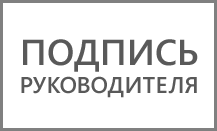 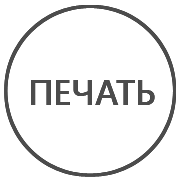 